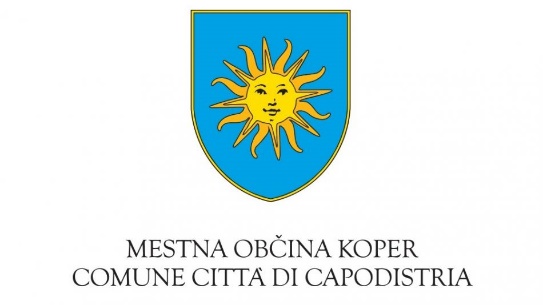           P/5.02                                      POLITIKA VARSTVA OSEBNIH PODATKOV V MESTNI OBČINI KOPERINFORMACIJA O OBDELAVI IN VARSTVU OSEBNIH PODATKOV ZA OBČANE  za objavo na spletni strani občine in oglasni deski Julij 2018UvodMestna občina Koper, Verdijeva ulica 10, 6000 Koper (v nadaljevanju »občina«) zbira vaše osebne podatke za namen izvajanja javnih nalog, ki jih določa zakonodaja s področja lokalne samouprave ter druga specialna zakonodaja. Dejavnosti obdelave osebnih podatkov so navedene v posebni evidenci – Evidenca o dejavnosti obdelave osebnih podatkov Mestne občine Koper (Priloga P/5.04). Občina je edini upravljavec vaših osebnih podatkov. Visok standard varstva osebnih podatkov je naše vodilo, zato so za zagotavljanje ustreznega nivoja varstva sprejeta ustrezna notranja pravila varstva ter nadzorni mehanizmi, ki preprečujejo zlorabo ali kakršnokoli nepooblaščeno obdelavo. Obdelava vaših osebnih podatkov je strogo omejena na obdelavo pri tistih zaposlenih na občini, ki vaše osebne podatke nujno potrebujejo za izvajanje delovnih nalog. V določenih primerih vaše osebne podatke obdelujejo pogodbeni obdelovalci s katerimi ima občina sklenjeno pisno pogodbo, pristojni državni organi in nosilci javnih pooblasti v okviru izvajanja zakonskih pristojnosti ter druge osebe, ki imajo zakonsko podlago za pridobitev in obdelavo osebnih podatkov.Za morebitna vprašanja v zvezi z varstvom osebnih podatkov in uveljavljanjem pravic, ki vam jih omogoča zakonodaja se lahko obrnete na pooblaščeno osebo za varstvo osebnih podatkov mag. Renata Zatler, CIPP/E (www.dataofficer.si), na telefonsko številko 05/664 62 45, e-naslov varstvopodatkov@koper.si ali preberite več o vaših pravicah, ki vam jih omogoča zakonodaja v prilogi tega dokumenta (Priloga P/5.07). Preberi večKatera je pravna podlaga za zbiranje osebnih podatkovObčina zbira in drugače obdeluje osebne podatke le:če gre za izpolnjevanje zakonskih obveznosti občine,če je obdelava nujna za opravljanja naloge v javnem interesu ali pri izvajanju javne oblasti dodeljene občini z zakonom,če gre za sklepanje in izvajanje pogodb aliče gre za nujne primere za zaščito življenjskih interesov posameznika.Izjemoma občina obdeluje osebne podatke na podlagi privolitve oziroma samostojne odločitve posameznika, da osebne podatke razkrije javnemu sektorju ali se osebni podatki pridobijo iz javnega vira oziroma drug zakonit ali običajen način, če ne gre za izvrševanje oblastvenih nalog ali pristojnosti javnega sektorja glede odločanja o človekovih pravicah, temeljnih svoboščinah ali obveznostih posameznikov. Zbirke, ki nastanejo na tej podlagi, morajo biti ločene od zbirk, ki nastanejo pri izvrševanju zakonskih nalog ali pristojnosti javnega sektorja.Temeljni zakon, ki določa vrste različnih obdelav za izvajanje javnih nalog je Zakon o lokalni samoupravi (21. člen). Med drugimi zakoni, ki so podlaga za obdelavo vaših osebnih podatkov, izpostavimo še Stanovanjski zakon, Zakon o prostorskem načrtovanju, Zakon o uveljavljanju pravic iz javnih sredstev, Zakon o varstvu osebnih podatkov (videonadzor).Na kakšen način pridobimo osebne podatkeVaše osebne podatke običajno občina pridobi na podlagi vaše vloge za pridobitev različnih dovoljenj ali uveljavljanje pravic. V posameznih primerih pa jih občina za izvajanje javnih nalog, pridobi tudi iz drugih virov ko so na primer: Elektronska evidenca Ministrstva za notranje zadeve – Centralni register prebivalstva (e-CRP), Elektronska evidenca Ministrstva za infrastrukturo – Register motornih vozil (MRVL), Centralna evidenca Ministrstva za delo, družino in socialne zadeve za izvajanje Zakona o uveljavljanju pravic iz javnih sredstev. Osebne podatke občina pridobi tudi na podlagi videonadzornega sistema, ko obiščete poslovne prostore občine (na naslovu Verdijeva ulica 10, Verdijeva ulica 6 in Titov trg 3) in na javnih površinah na podlagi Sklepa o izvajanju videonadzora na javnih površinah, na posameznih zemljiščih v lasti Mestne občine Koper in ostalih zemljiščih na podlagi soglasja lastnika z dne 30.9.2016 ter na podlagi vašega obiska spletne strani občine (http://www.koper.si/) ob kontaktu z občino preko spletni strani ali ob oddaji elektronskih vlog.Katere so kategorije posameznikov katerih osebni podatki se obdelujejoObčina obdeluje osebne podatke zaposlenih na občini in osebne podatke občanov Mestne občine Koper ter obiskovalce Mestne občine Koper, ki se gibajo na javnih površinah, ki so pod videonadzorom. Posamezne kategorije posameznikov, katerih podatki se evidentirajo v zbirkah: Lastniki počitniških stanovanj in počitniških hiš ter sobodajalci, hoteli, kampi, mladinski hoteli, turistične kmetije itd. (nastanitveni objekti po Zakonu o spodbujanju razvoja turizma)Storilci prekrškov - kršiteljiZaposleni delavci in obiskovalci občine (videonadzorni ob vhodu v občinsko stavbo),Občani mesta Koper in drugi obiskovalci (videonadzor na javnih površinah)Druge kategorije posameznikov (več v prilogi:  Priloga P/5.04)Katero vrsto osebnih podatkov obdelujemoV skladu z 21. a členom Zakona o lokalni samoupravi, občina pridobiva in obdeluje o posameznikih naslednje osebne podatke:enotno matično številko občana,osebno ime,naslov stalnega ali začasnega prebivališča,datum in kraj rojstva oziroma datum smrti,podatke o osebnih vozilih,podatke o nepremičninah terdruge osebne podatke v skladu z zakonom (glej Evidenco o dejavnostih obdelave osebnih podatkov Mestne občine Koper). Občina pridobiva osebne podatke iz prejšnjega odstavka neposredno od posameznika ali na podlagi zahteve, ki vsebuje navedbo pravne podlage obdelovanja osebnih podatkov, osebne podatke pridobi tudi od upravljavca centralnega registra prebivalstva, matičnega registra, zemljiškega katastra ali drugega »centralnega« upravljavca, če tako določa zakon. Upravljavec zbirke podatkov mora občini omogočiti dostop tudi do drugih podatkov iz zbirke, če je to določeno z zakonom in če te podatke občina potrebuje za izvajanje svojih z zakonom določenih pristojnosti. Ob kontaktu posameznika preko spletne strani, občina pridobiva osebne podatke o imenu in priimku, naslovu, neobvezno o telefonski številki ter elektronskem naslovu. Podatke o posamezniku pa občina pridobiva tudi ob oddaji elektronskih vlog, katere podatke je odvisno od vloge, večinoma pa davčno številko, EMŠO, ime in priimek, naslov, pošta, telefonska številka neobvezno in elektronski naslov.Pri izvajanju videonadzora poslovnih prostorov občine - Verdijeva ulica 6, Verdijeva ulica 10 in Titov trg 3 (Pretorska palača) kamera posname posameznika, na posnetku pa je razviden tudi datum in čas vstopa in izstopa iz uradnih prostorov. Pri izvajanju videonadzora na označenih javnih površinah na podlagi sklepa župana, ki je izdan na podlagi ZVOP, 42. člena Statuta Mestne občine Koper in Sklepa o izvajanju videonadzora na javnih površinah, na posameznih zemljiščih v lasti Mestne občine Koper in ostalih zemljiščih na podlagi soglasja lastnika z dne 30.9.2016 (Taverna, parkirišče Vergerjev trg in obala ipd.), kamera posname posameznike, ki se gibljejo na teh površinah. Iz posnetka je razviden tudi datum in čas gibanja posameznika po teh površinah.Koliko časa hranimo vaše podatkeOsebni podatki občine se lahko hranijo za obdobje, ki je določeno v Evidenci o dejavnostih obdelave osebnih podatkov Mestne občine Koper« (Priloga P/5.04). Za določitev roka hrambe se upoštevajo roki, ki jih določajo predpisi.Če rokov hrambe ni posebej zakonsko predpisanih mora biti ob upoštevanju načela sorazmernosti, hramba omejena na najkrajše možno obdobje.Po preteku roka hrambe se osebni podatki zbrišejo, uničijo, blokirajo ali anonimizirajo, razen če niso na podlagi zakona, ki ureja arhivsko gradivo in arhive, opredeljeni kot arhivsko gradivo, oziroma če zakon za posamezne vrste osebnih podatkov ne določa drugače.Obdelava osebnih podatkov preko spletaOsebne podatke občina lahko pridobi na podlagi vašega obiska spletne strani (npr. prijava na e-novice, registracija…) ali ob oddaji e-vloge. Elektronski naslov občine je https://www.koper.si/. Informacije o spletni obdelavi osebnih podatkov so dostopne na navedenem naslovu. S ponudnikom spletnega mesta ime občina sklenjeno ustrezno pogodbo o obdelavi osebnih podatkov, ki zagotavlja ustrezno odgovornost in varstvo vaših osebnih podatkov. Ob vašem kontaktu preko spletne strani,  se odvisno od vaše vloge,  vaši osebni podatki (ime in priimek, naslovu, neobvezno telefonski številki ter elektronskem naslovu) obdelujejo v skladu z namenom za katere so bili zbrani. Podatki o vas pa se zbirajo tudi ob oddaji elektronskih vlog, kateri so to, pa je odvisno od vloge, večinoma davčna številko, EMŠO, ime in priimek, naslov, pošta, telefonska številka neobvezno in elektronski naslov. Za podrobnejše informacije se lahko obrnete na pooblaščeno osebo za varstvo osebnih podatkov, ki je dosegljiva preko kontaktnega naslova varstvopodatkov@koper.si ali uveljavljate druge pravice z vlogo (Priloga - Pravice posameznikov – P/07). Kako varujemo vaše osebne podatkeNa podlagi Uredbe EU 2016/679 Evropskega parlamenta in Sveta z dne 27. aprila 2016 o varstvu posameznikov pri obdelavi osebnih podatkov in o prostem pretoku takih podatkov ter o razveljavitvi Direktive 95/46/ES (Splošna uredba o varstvu osebnih podatkov – GDPR), nacionalne zakonodaje o varstvu osebnih podatkov ter na podlagi 1. odstavka 42. člena Statuta Mestne občine Koper (Uradne objave, št. 40/00), Sprememb in dopolnitev tega statuta (Uradne objave 30/01, 29/03 in Uradni list RS, št. 90/05, 67/06, 39/08 in 33/2018) je Mestna občina Koper sprejela Pravilnik o varstvu osebnih podatkov, ki določa tako pravila varstva kot tudi druge zahteve, ki jih določa evropska in nacionalna zakonodaja na področju varstva osebnih podatkov. Občina zagotavlja uveljavitev pomembnih temeljnih načel obdelave osebnih podatkov in sicer, da so osebni podatki:obdelani zakonito, pošteno in na pregleden način v zvezi s posameznikom, na katerega se nanašajo osebni podatki („zakonitost, pravičnost in preglednost“),zbrani za določene, izrecne in zakonite namene ter se ne smejo nadalje obdelovati na način, ki ni združljiv s temi nameni; nadaljnja obdelava v namene arhiviranja v javnem interesu, v znanstveno - ali zgodovinsko-raziskovalne namene ali statistične namene v skladu s členom 89(1) ne velja za nezdružljivo s prvotnimi nameni („omejitev namena“),ustrezni, relevantni in omejeni na to, kar je potrebno za namene, za katere se obdelujejo („najmanjši obseg podatkov“),točni in, kadar je to potrebno, posodobljeni; sprejeti je treba vse razumne ukrepe za zagotovitev, da se netočni osebni podatki brez odlašanja izbrišejo ali popravijo ob upoštevanju namenov, za katere se obdelujejo („točnost“),hranjeni v obliki, ki dopušča identifikacijo posameznikov, na katere se nanašajo osebni podatki, le toliko časa, kolikor je potrebno za namene, za katere se osebni podatki obdelujejo; osebni podatki se lahko shranjujejo za daljše obdobje, če bodo obdelani zgolj za namene arhiviranja v javnem interesu, za znanstveno - ali zgodovinsko-raziskovalne namene ali statistične namene v skladu s členom 89(1), pri čemer je treba izvajati ustrezne tehnične in organizacijske ukrepe iz te uredbe, da se zaščitijo pravice in svoboščine posameznika, na katerega se nanašajo osebni podatki („omejitev shranjevanja“) inobdelujejo se na način, ki zagotavlja ustrezno varnost osebnih podatkov, vključno z zaščito pred nedovoljeno ali nezakonito obdelavo ter pred nenamerno izgubo, uničenjem ali poškodbo z ustreznimi tehničnimi ali organizacijskimi ukrepi („celovitost in zaupnost“).Občina zagotavlja redno usposabljanje in ozaveščanje vseh zaposlenih, ki sodelujejo pri obdelavi osebnih podatkov. Usposabljanje in ozaveščanje zajema najmanj naslednja področja:predpise s področja varstva osebnih podatkov, odgovornosti vseh v procesu,poznavanje internih aktov občine,vodenje ažurne evidence o zbirkah osebnih podatkov,varnostne kontrole, ki se nanašajo na osebne podatke,pogodbe in razmerja s tretjimi osebami oziroma obdelovalci,ravnanje s poizvedbami, ugovori in pritožbami strank,razvoj varstva zasebnosti za nove procese in izdelke in procese zaznavanja in odzivanja na primere kršitev osebnih podatkov.Kakšne so vaše praviceNa podlagi pravice posameznika do seznanitve o obdelavi lastnih osebnih podatkov, občina na zahtevo posameznika, na katerega se nanašajo osebni podatki, ali njegovega zakonitega zastopnika ali pooblaščenca:zagotovi potrdilo o tem, ali se osebni podatki, ki se nanašajo na tega posameznika, obdelujejo ali ne,na razumljiv način obvesti tega posameznika, kateri osebni podatki, ki se nanašajo nanj, se obdelujejo in o izvoru teh podatkov,seznani posameznika z namenom obdelave, vrsto osebnih podatkov ter obdobjem hrambe osebnih podatkov, omogoči vpogled v evidenco zbirke osebnih podatkov in vpogled v osebne podatke, ki se nanašajo na tega posameznika, in njihov prepis,dostavi izvlečke, potrdila ali izpise osebnih podatkov, ki se nanašajo na posameznika, v katerih sta navedena namen in pravna podlaga za zbiranje, obdelavo in uporabo teh podatkov,omogoči informacijo o obstoju pravice do popravka, izbrisa, ali omejitve obdelave osebnih podatkov ali obstoju pravice do ugovora taki obdelavi,dostavi natisnjen dokument, ki vsebuje informacije o tem, komu je bil omogočen dostop do osebnih podatkov tega posameznika, za kakšen namen in na kateri pravni podlagi,omogoči informacijo o pravici do vložitvi pritožbe pri nadzornem organu,v primeru, da informacije niso zbrane neposredno od posameznika, posreduje informacijo o viru osebnih podatkov,omogoči informacijo o morebitnem obstoju avtomatiziranega sprejemanja odločitev inomogoči informacijo o morebitnih prenosih osebnih podatkov v tretje države (vključno z zaščitnimi ukrepi).Poleg pravice do dostopa oziroma seznanitve, občina na zahtevo oziroma vlogo posameznika odloča tudi o drugih pravicah posameznik in sicer: do popravka ali izbrisa osebnih podatkov, do preklica obdelave (v primeru pravne podlage privolite), omejitve obdelave osebnih podatkov ali do ugovora obdelavi ter prenosljivosti podatkov. Priporočljiva vloga za uveljavitev pravic posameznikov je posameznikom enostavno dosegljiva preko spletne strani ali v tiskani obliki (glavna pisarna).Več o pravicah posameznikov (Priloga P/5.07)Vloga - Zahteva posameznika za seznanitev z lastnimi podatki (Obrazec O/6.04)Vloga - Zahteva posameznika za dopolnitev, popravek, izbris, omejitev obdelave, prenos podatkov ali preklic privolitve za obdelavo osebnih podatkov (Obrazec O/6.05)Vlogo posredujte na elektronski naslov: varstvopodatkov@koper.si ali na naslov občine: Mestna občina Koper, Verdijeva ulica 10, 6000 Koper. Za morebitna vprašanja se lahko obrnete na pooblaščeno osebo mag. Renata Zatler, CIPP/E (www.dataofficer.si), na telefonsko številko 05/664 62 45 ali e-naslov varstvopodatkov@koper.si.Številka: 071-5/2018V Kopru, dne 16. 7. 2018ŽUPANBoris Popovič